MENSAGEM 1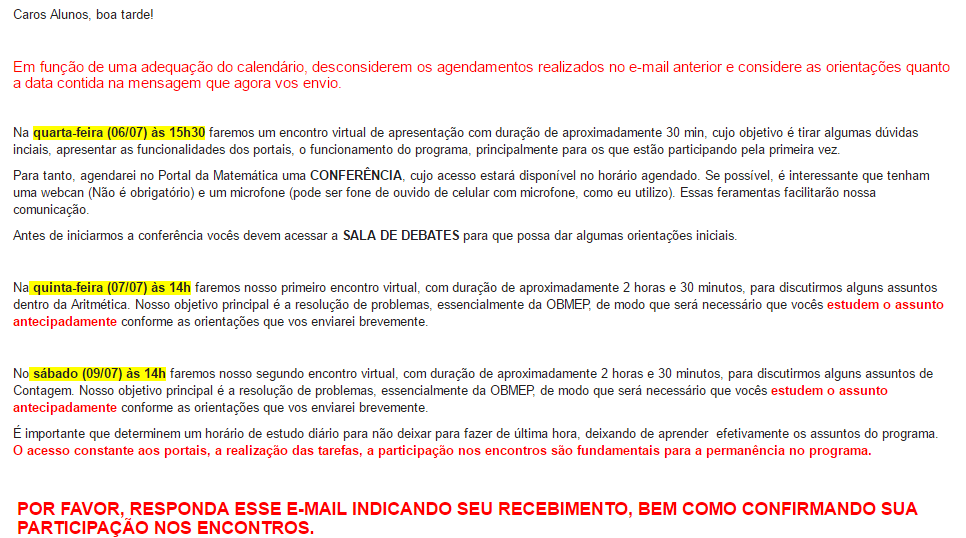 MENSAGEM 2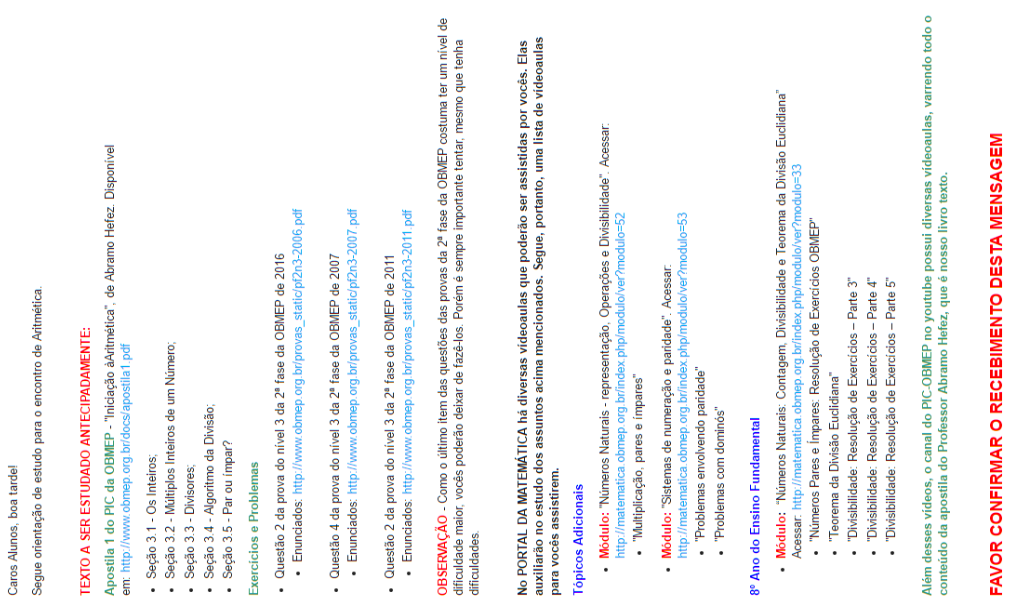 